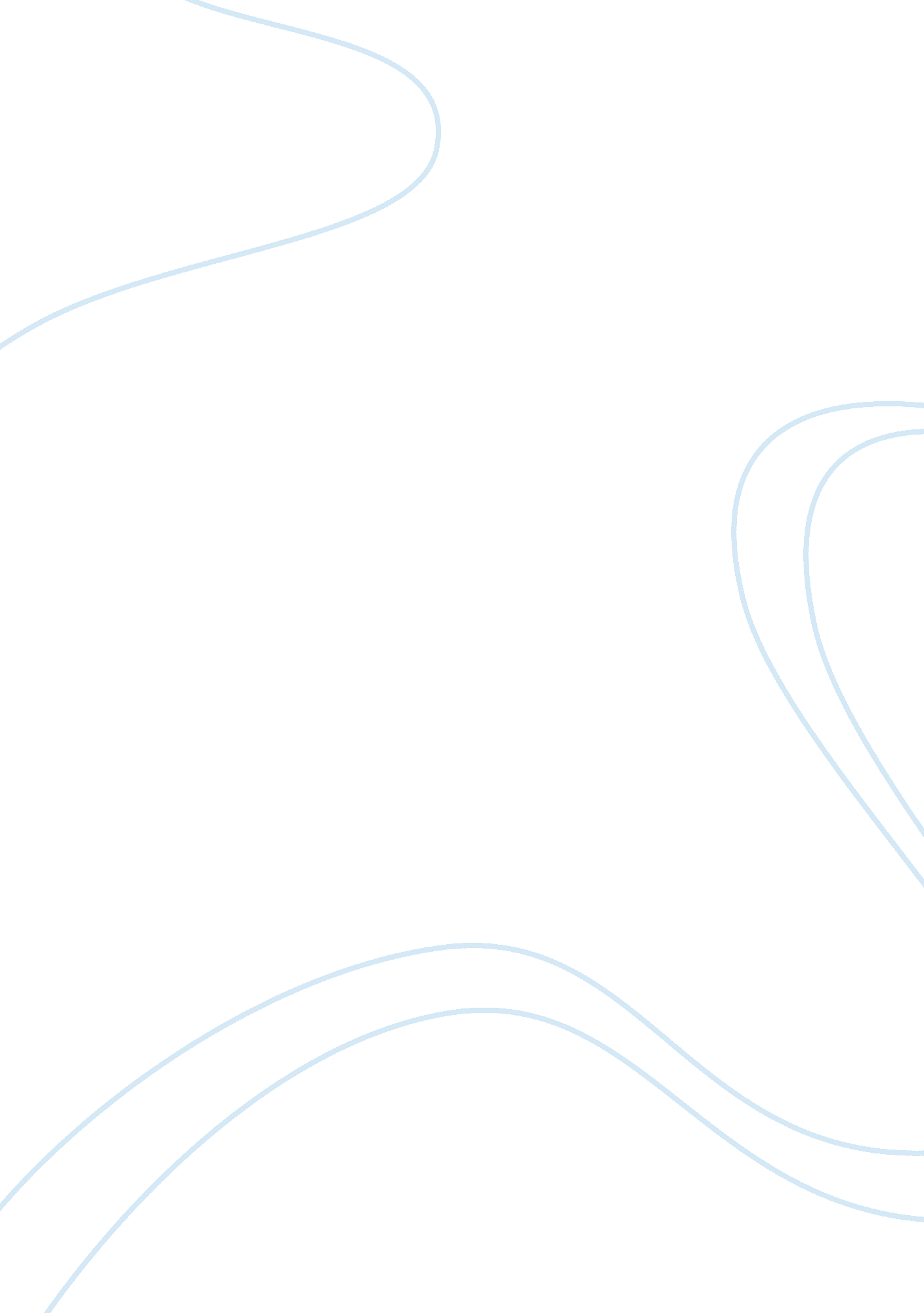 FamilySociology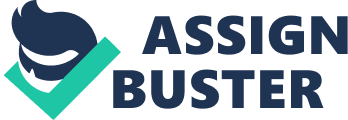 The Ideal Family Structure The ideal family structure for raising children is nuclear family system. In the nuclear family structure, children understand the roles and responsibilities of each gender as they are displayed by their father and mother. A nuclear family structure provides the children with an opportunity to witness their parents playing their respective roles without any influence of other people. This is often not the case in the extended family structure. In extended families, although several generations live together and the elders get an opportunity to see their children and grandchildren very frequently, yet such a family structure often cultivates tensions between different family members. This may include arguments between the grandmother and mother, between mother and aunt, and between father and grandfather. Such an environment is not suitable for healthy psychosocial development of children. In extended families, parents often release their anger and frustration on their children. “ Children fare best when their parents are able to continue to work together and avoid letting their anger with each other from interfering with making decisions in the best interest of their children” Children need to be raised in an environment where there is peace, love, and tranquility; an environment in which their parents can achieve their full potential. A nuclear family structure is also better than any other family structure because family members miss each other more when they live separately. This cultivates positive feelings between the parents and other members of their respective families. Children are excited about meeting their grandparents, uncles, and aunts. 